        المملكة العربية السعودية 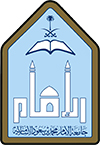               وزارة التعليمجامعة الإمام محمد بن سعود الإسلامية           كلية أصول الديننموذج تقديم مبادرة معلومات عن مقدم المبادرة : معلومات عن المبادرة : رأي عميد الكلية : يتم تعبئة النموذج وإرساله –مع المرفقات إن وجدت-إلكترونياً إلى بريد الكلية : osooldeen@imamu.edu.sa